РЕГИОНАЛЬНОГО ОПЕРАТОРА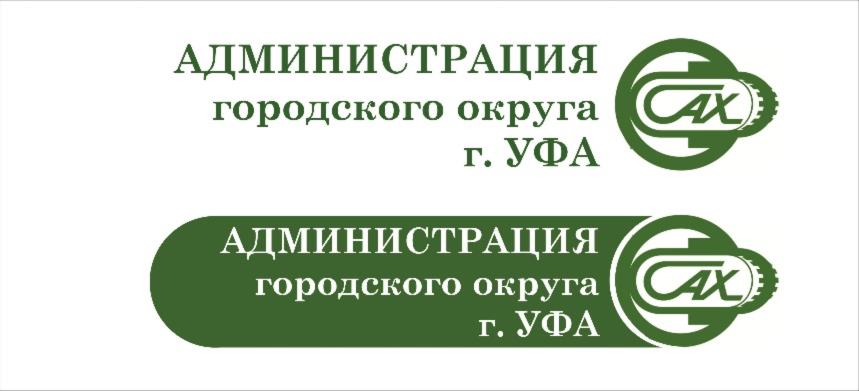 в зоне деятельности № 1 Республики БашкортостанПолное наименование юридического лицаМуниципальное унитарное предприятие   "Специализированное автомобильное хозяйство по уборке города" городского округа город Уфа Республики БашкортостанСокращенное наименование юридического лицаМУП "Спецавтохозяйство по уборке города"Юридический адрес (индекс, город, улица, дом)450059,РФ, Республика Башкортостан, г. Уфа, ул. Города Галле, д. 2,корпус 4Фактический и почтовый адреса (индекс, город, улица, дом, офис)450059, РФ, Республика Башкортостан, г. Уфа, ул. Малая Гражданская, 35ТелефоныГорячая линия: 88003478003Приемная: (347) 223-43-83Договорной отдел: (347) 223-54-83Бухгалтерия: т/ф (347) 223-21-50Факсытел. (347) 223-43-94, (347) 223-21-80Электронная почтаro1@sahufa.ru; mup-sah@yandex.ruСайтwww.sahufa.ruИНН0276005180КПП027601001ОКПО03279729ОКВЭД38.11ОКОГУ49007ОКТМО80701000Расчетный счет40702810606000004092Корреспондентский счет30101810300000000601БанкБашкирское отделение № 8598 ПАО СбербанкАдрес банкаг. Уфа, ул. Р. Зорге, 5БИК048073601Наименование налогового органа, где контрагент стоит на учетеМежрайонная ИФНС России №2 по Республике Башкортостан Свидетельство о внесении организации в единый государственный реестр                юридических лиц (№, дата, ОГРН)Серия 02 № 003780056 от 20.12.2002 г.ОГРН № 1020202870555Свидетельство о постановке организации на налоговый учет (№, дата)Серия 02 № 003479154 Информационное письмо об учете в ЕГРПО№ 2288 от 30.09.2006г.Лицензия на осуществление                      соответствующего вида деятельности (название вида деятельности, №, кем выдана, срок действия)02 № 00813 от 20.11.2019г. выдана Федеральной службой по надзору в сфере природопользованияСрок действия лицензии - бессрочноУставный (складочный) капитал (фонд)56 955 000 (Пятьдесят шесть миллионов девятьсот пятьдесят пять тысяч) рублейФ.И.О. директора, телефонЛатыпов Арсен Марселевич т. (347)223-43-83Ф.И.О. И.о. главного бухгалтера, телефонКадесников Сергей Александрович т. (347) 223-43-92